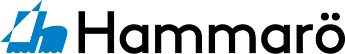 Boken om mig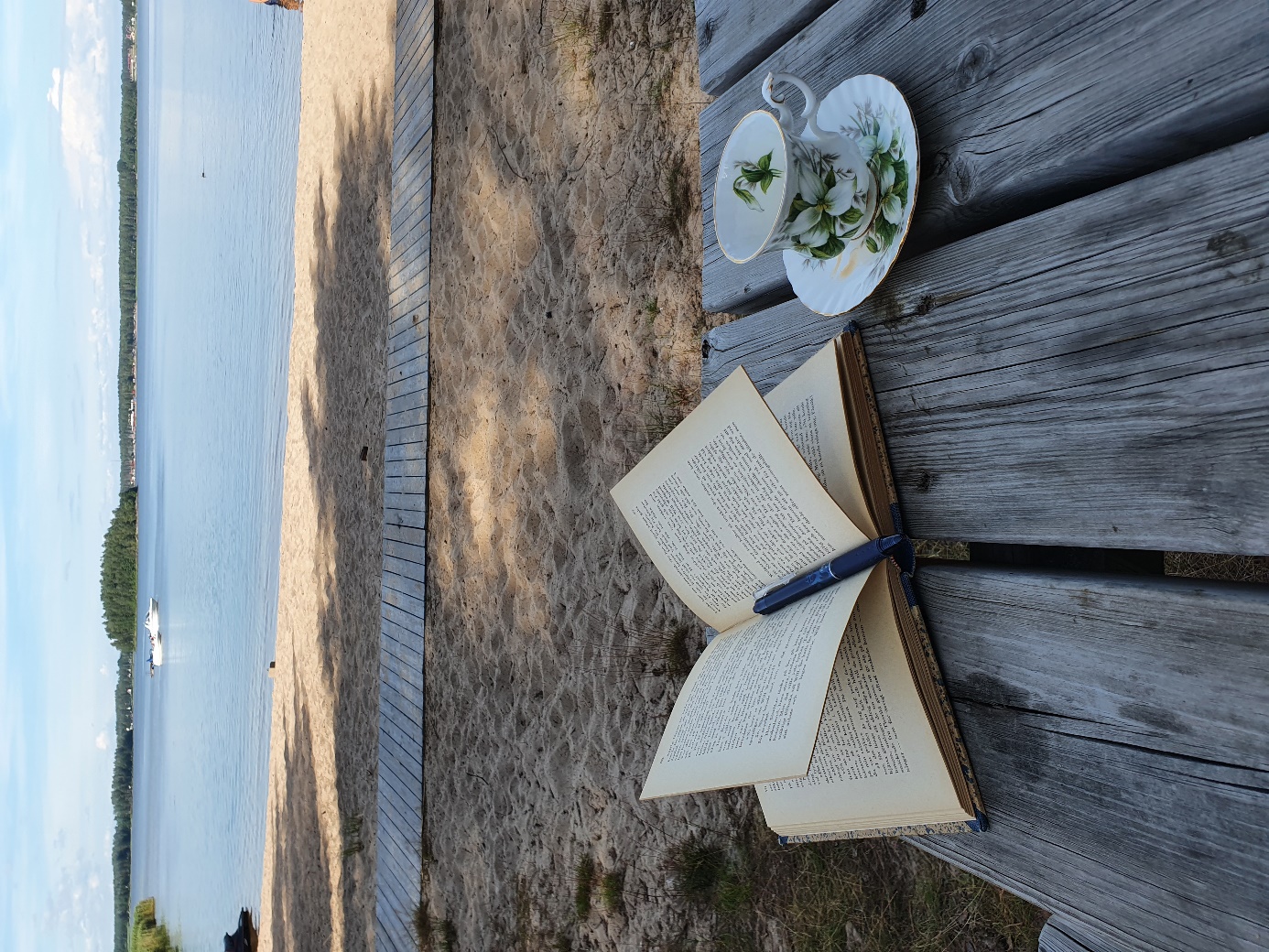 Den här boken tillhör: Varje människa är unik och har sin unika livshistoria. Vi vill gärna ta del av din historia, dina minnen, dina vanor, intressen och vad du tycker om. Berätta det som känns viktigt för dig och det du vill dela med dig av. Din berättelse är viktig för oss som ska hjälpa dig så att våra möten och samtal blir så personliga som möjligt. Att lära känna dig ger oss också möjligheten att ge dig en så god omvårdnad och livskvalitet som möjligt. Berättelsen om ditt liv ger också inspiration till aktiviteter i din vardag.Vi ser fram emot att lära känna dig!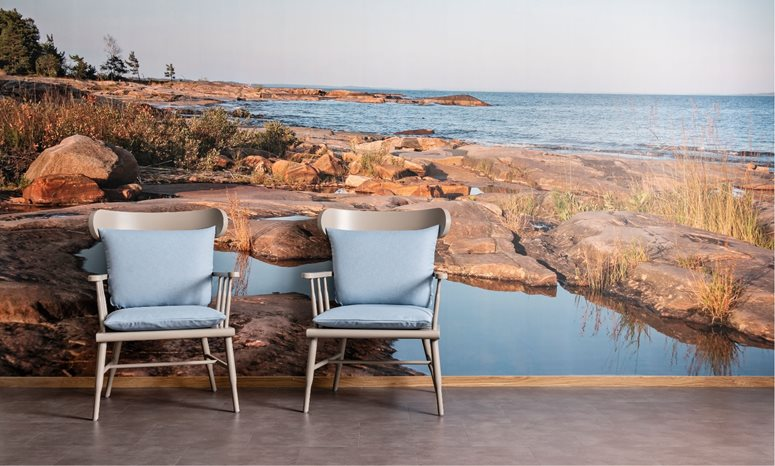 Barndom och uppväxt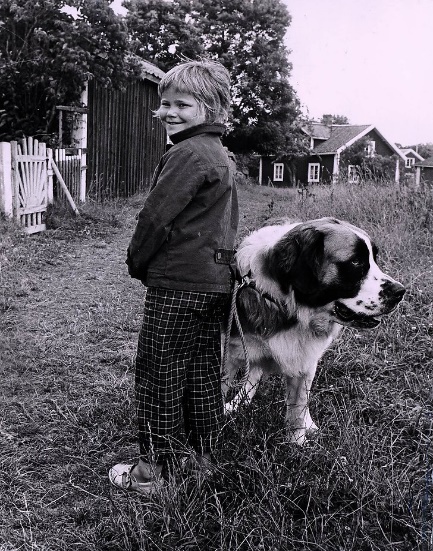 Födelseort: Föräldrarnas namn och yrke:Syskonens namn:Plats i syskonskaran:Syskon i livet:Atmosfären i barndomshemmet (sträng, tillåtande, varm):Det här tyckte jag om att göra som barn:Vänner och andra viktiga personer under barndomen och uppväxttiden:Skola och utbildning: 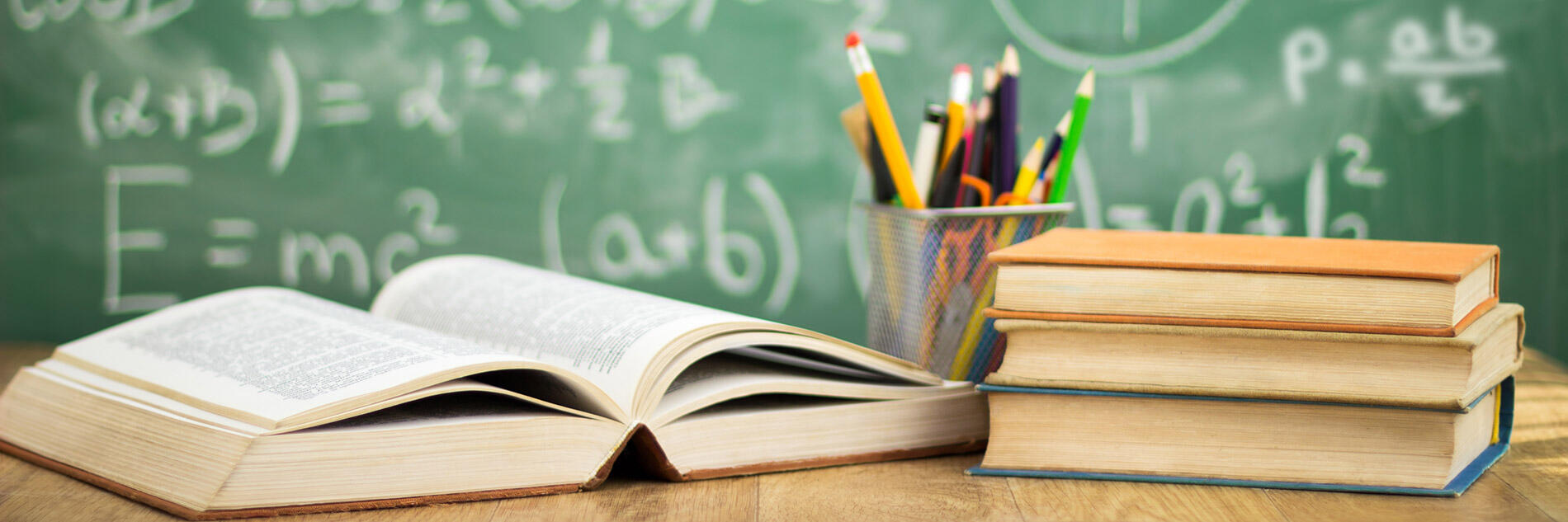 Särskilda minnen eller händelser från barndomen och uppväxttiden:Eventuell värnpliktsort och lumparminnen: Mitt första arbete:Min personlighet som ung:Mina intressen som ung: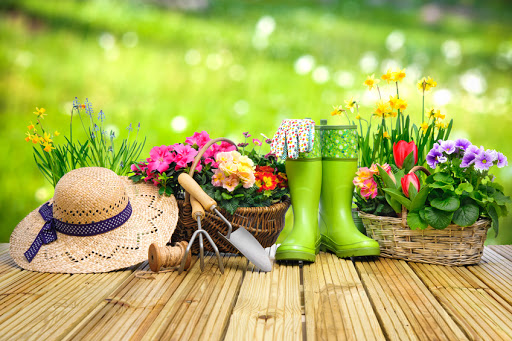 Mitt vuxenlivMitt familjeliv som vuxen:Barn och barnbarn:Yrkesliv och arbetsplatser:Platser jag bott på:Särskilda händelser i vuxenlivet:Särskilda minnen av glädje och sorg:Viktiga personer för mig i mitt vuxenliv:Resor jag gjort och platser jag besökt: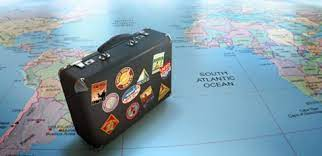 DET HÄR ÄR JAGMin personlighet, tex social, nyfiken, orolig, glad:Mina intressen tex trädgårdsarbete, läsa böcker etc:Musik jag tycker om:Eventuella favoritartister: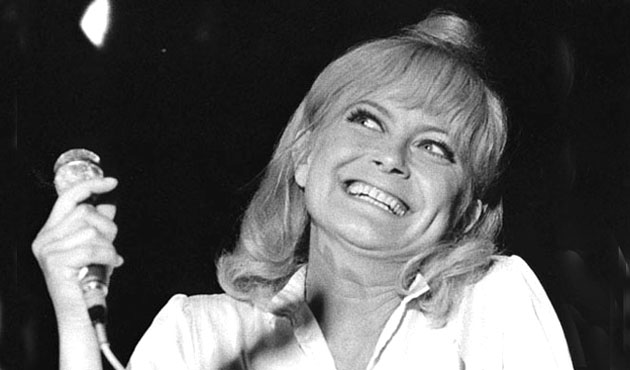 Min klädstil:Min religion, livsåskådning:Högtider jag firar:Miljöer jag trivs i, tex i naturen, helst inomhus: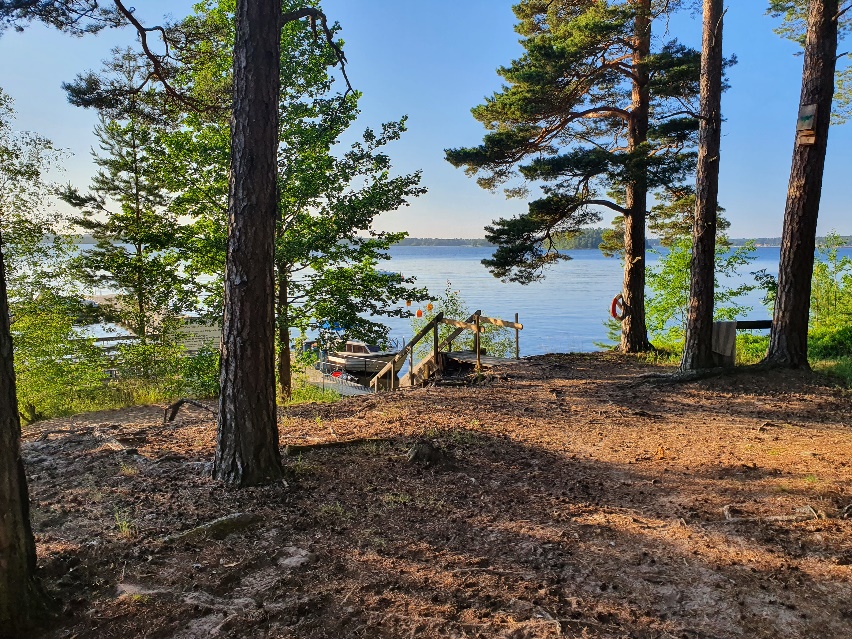 Jag trivs bäst ensam eller tillsammans med andra:Favoritmat och dryck:Personer, situationer och aktiviteter som gör mig glad:Vardagsaktiviteter som jag gärna gör tex gå på promenad, lösa korsord, baka, lyssna på P4 etc: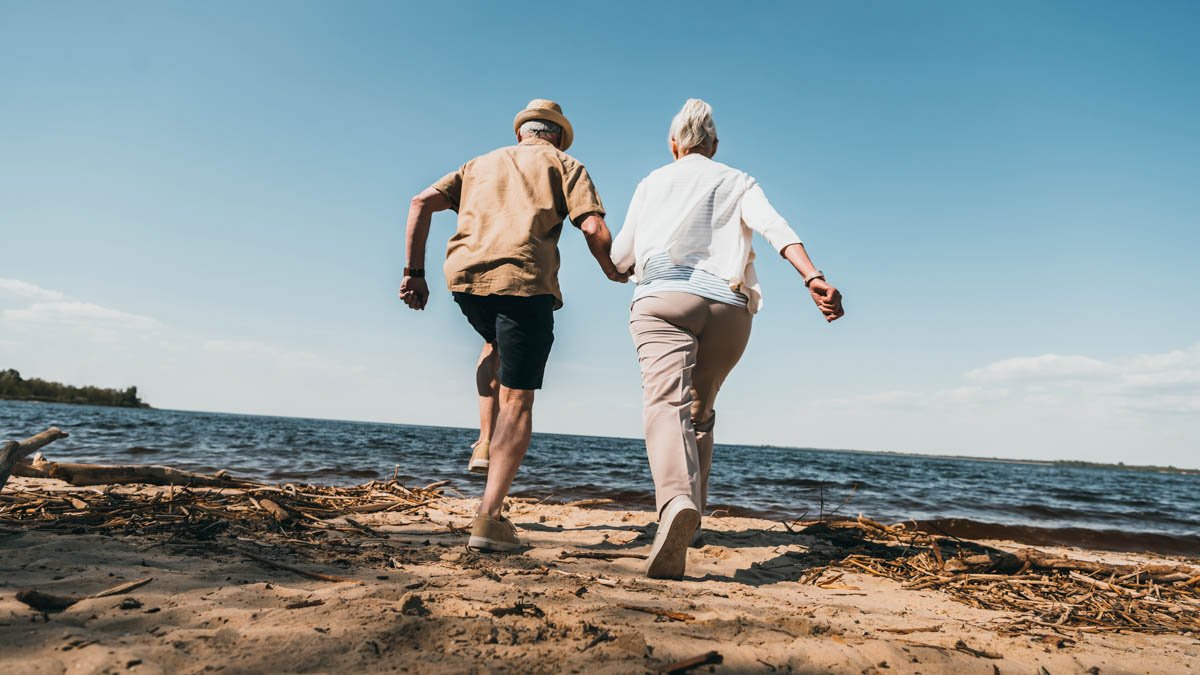 Det här är viktigt för mig i mina morgon- och kvällsrutiner:Tider när jag är van att lägga mig och gå upp:Övrigt om mig:Andra vanor och önskemål:Tack för att du fyllde i Boken om mig!